TEMA: CONOCIENDO MI NET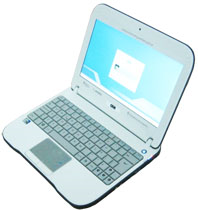 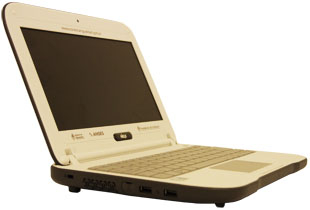 EQUIPO INFORMATICO: El modelo que se describirá será la NET del Modelo 1 a 1 que se están distribuyendo en las escuelas. TIPO DE COMPUTADORA……………………………………………………….….….MARCA ……………………………………………………………………………………………………DISPOSITIVOS DE ENTRADA………………………………………………………………………...................................DISPOSITIVOS DE SALIDA…………………………………………….……………………………………………………..….DISPOSITIVOS MIXTOS………………………..…………………………………………………………….…………..….SOPORTES de ALMACENAMIENTO …………………………………………………………………………………………………………………TIPO DE CONECTIVIDAD……………………………………………………………………………………..TIPO DE PANTALLA Y TAMAÑO …………………………………………………………………ALIMENTACION ……………………………………………………………………………………Responda: ¿PARA QUE SIRVE UNA COMPUTADORA?.......................................................................................................Coloque el conjunto de TECLAS que permitan realizar rápidamente las siguientes funciones:SUBIR EL BRILLO DE LA NET………………………………………………………………BAJAR EL VOLUMEN DE LOS ALTAVOCES……………………………………………...SALIR DE LA RED……………………………………………………………………………...VISUALIZAR LA PANTALLA DE UN PROYECTOR…………………………………….IMPRIMIR PANTALLA (LO QUE ESTA EN LA PANTALLA SE COPIA COMO UNA IMAGEN)………………………………………………………………………………………..SIGNO ARROBA……………………………………………………………………………….Escriba sinónimos de SOFTWARE ………………………………………………..…..Verifique los soft que tienen instaladas las NET y mencione: LAS APLICACIONES DE  OFIMÁTICA………………………………………………… 2 SOFT EDUCATIVOS……………………………………………………………………....2 SOFT DE TIPO UTILITARIOS ………………………………………………………….